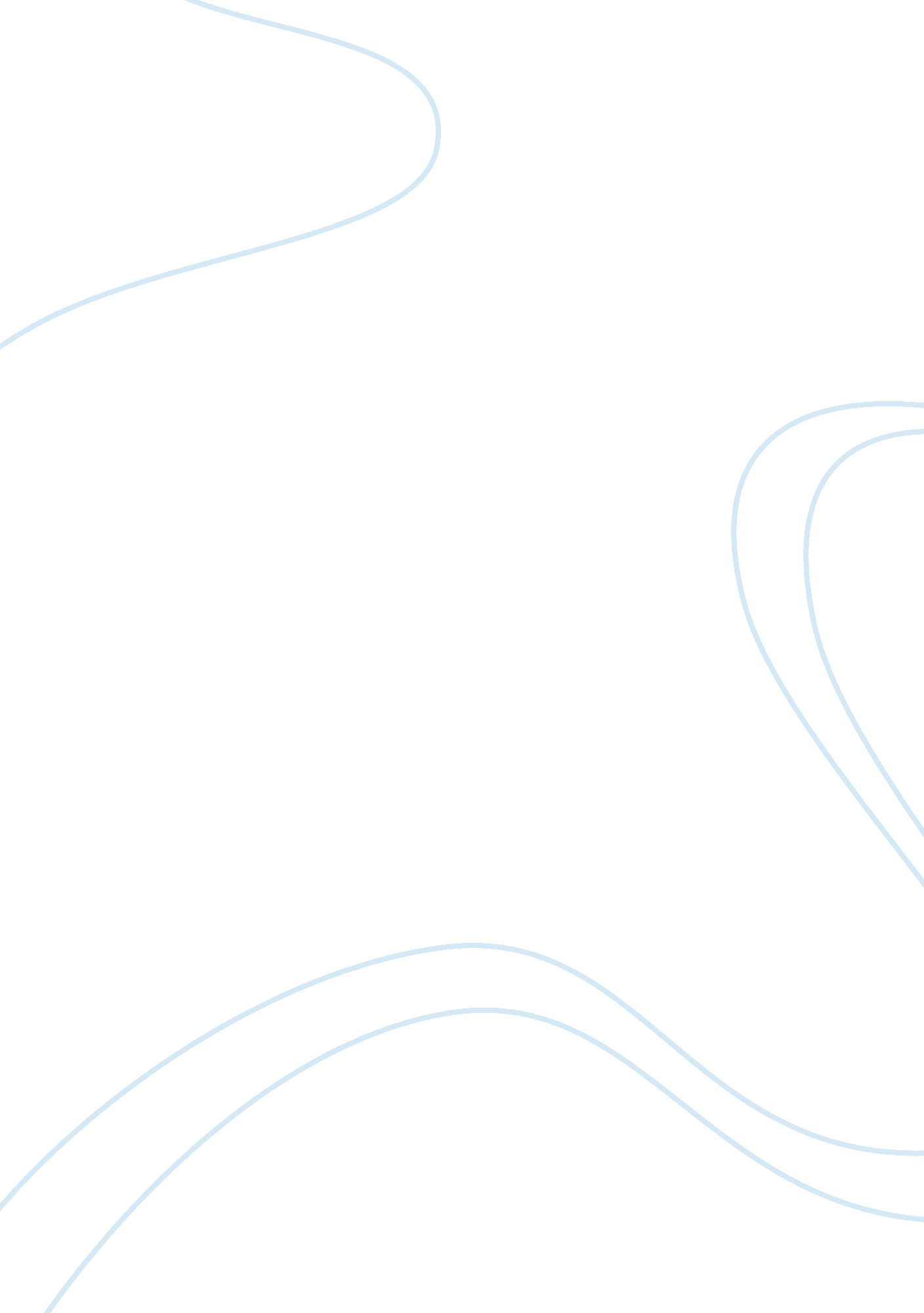 V8 engine block assemblyTechnology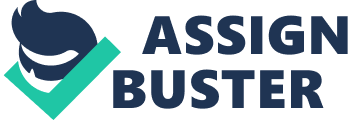 Depending on which vehicle the engine is going in will depend on whether or not the engine can be assembled on a stand. 
The first thing to go onto the block is the camshaft. It is important to keep very clean while installing all the engine components. It is important to lube the cam while installing. Second, the crank shaft must be installed and checked. After the crank shaft is installed it is necessary to install the rear main seal with gaskets if needed. Third, the timing gear and chains need to be properly installed. After the timing is accurate, the oil wrist pins, rod bearing, and the rings need to be properly installed on the pistons. 
Next, it is important to properly oil all cylinders, bearing, rings and crankshaft. Then it is very important to install the pistons. The pistons need to be at a certain compression to prevent damage. 